Ежемесячная выплата из маткапитала на Кубани будет перечисляться семьям в Единый день доставкиКраснодар, 15 марта 2023 года. Начиная с июня 2023 года, будет введена Единая дата выплат из материнского капитала на детей до 3 лет. Семьи, оформившие такую меру поддержки, начнут получать средства 5-го числа каждого месяца. Приходить они будут не за текущий, а за предыдущий месяц.Пока даты выплат из маткапитала различаются: в ряде регионов их переводят с 1-го по 15-е число, а где-то – с 16-го по 25-е. Деньги при этом поступают за текущий месяц, то есть в марте семьи получают выплаты за март, в апреле – за апрель. С июня начнут применяться новые правила, и семьям Кубани выплаты будут приходить в один день – 5-го числа, за предыдущий месяц. Впервые новая дата будет применена к пособию за май, деньги на счет поступят кубанским семьям 5 июня.Переход к Единому дню зачисления средств произойдет автоматически, родителям не нужно в связи с этим никуда обращаться. Чтобы семьи были готовы к изменениям, Отделение СФР по Краснодарскому краю уже до конца марта начнет рассылку уведомлений о новых датах получения выплат.Напомним, что право на ежемесячные средства из материнского капитала имеют семьи, чей доход меньше двух прожиточных минимумов на душу населения в регионе. При расчете дохода учитываются зарплаты, премии, пенсии, больничные и ряд других поступлений, которые получают родители и дети. Сумма ежемесячной выплаты равна прожиточному минимуму ребенка в регионе: в Краснодарском крае – 13386 рублей в месяц. До 2023 года ежемесячные средства из материнского капитала полагались только на второго ребенка в семье, с этого года выплату можно оформить на каждого малыша в возрасте до 3 лет.ЧИТАЙТЕ НАС: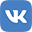 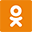 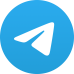 